ПРОЄКТ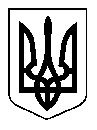 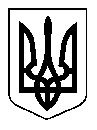 КАБІНЕТ МІНІСТРІВ УКРАЇНИПОСТАНОВАвід          2023 р. №КиївПро внесення змін до переліку платних послуг, які надаються підрозділами Міністерства внутрішніх справ, Національної поліції та Державної міграційної служби, і розміру плати за їх наданняКабінет Міністрів України п о с т а н о в л я є:1. Внести до переліку платних послуг, які надаються підрозділами Міністерства внутрішніх справ, Національної поліції та Державної міграційної служби, і розміру плати за їх надання, затвердженого постановою Кабінету Міністрів України від 4 червня 2007 р. № 795 (Офіційний вісник України, 2007 р., № 42, ст. 1671; 2011 р., № 84, ст. 3068; 2019 р., № 2, ст. 36; 2021 р., № 77, ст. 4857; 2022 р., № 42, ст. 2283), такі зміни:у пункті 11 цифри «26» замінити цифрами «230»;у пункті 111 цифри «13» замінити цифрами «250»;у пункті 112 цифри «13» замінити цифрами «420»;у пункті 14 цифри «200» замінити цифрами «350».2. Ця постанова набирає чинності з 1 січня 2024 року.Прем’єр-міністр України 						      Денис ШМИГАЛЬ